01-311 АНР(Л)-20-330 (3309) модель 001 пожарный автомобиль тушения лесных пожаров на базе УАЗ-3909 4х4,  лебёдка 5 тс, полимерный резервуар ПЭР-12 12 м3, насос ПН-20 1200 л/с, съёмная мотопомпа Robin-Subaru PTG-307 1000 л/мин, боевой расчёт 4 чел., пенобак 70 л, полный вес до 2.8 тн, УМЗ 84 лс, 90 км/час, опытный 1 экз., ООО "Каланча" г. Сергиев Посад, 2006 г.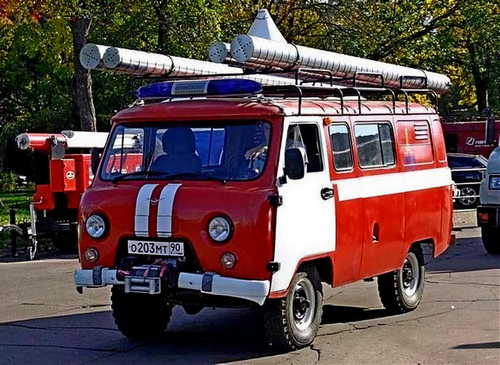  На видео https://www.youtube.com/watch?v=tOWUiwk3fu0 показан вариант с более мощной мотопомпой и, похоже, без стационарного насоса.Изготовитель: ООО “Каланча” Московская обл., г. Сергиев Посад, ул. Железнодорожная 22/1 kalancha@kalancha.ruURL: http://www.kalancha.ru. ООО «Каланча» с 1994 года занимается исследованиями и разработкой собственных уникальных технологий и оборудования в области пожаротушения. Пожарный автомобиль легкого класса АНР(л)-20-330 - внедорожник используемый для тушения лесоторфяных пожаров и не имеющий аналогов, предназначен нести патрульную службу в пожароопасный период, где доступ водоснабжения сильно затруднен.Впервые был представлен в конце сентября 2006 г. на выставке "Пожарная безопасность XXI века - 2006". https://sibpsa.ru/sis_pp/sr_br/nazem/view.php?code=7Тушение лесоторфяных пожаров сопряжено с острым дефицитом воды (удалённость от водозаборов, труднопроходимая местность, потребность в прокачке больших объемов воды).Применение основных пожарных автомобилей (пожарные автоцистерны) в лесу и на торфяниках объективно связано с ограничением технического характера – техника тяжелая и крупногабаритная, а местность, где она должна работать, – труднопроходима. Зачастую для пожарных автомобилей среднего и тяжелого классов она вообще не проходима. Для тушения лесоторфяных пожаров необходим автомобиль легкого класса со специальными техническими характеристиками. Этим требованиям отвечает пожарный автомобиль АНР(Л)-20 на базе грузопассажирского цельнометаллического фургона УАЗ-3909, принципиальная новизна которого состоит в том, что автомобиль легкого класса оснащен собственным пожарным насосом, а комплект пожарно-технического вооружения составлен с учетом специфики тушения торфяных и лесных пожаров. Поскольку АНР(Л)-20(УАЗ-3909) является автомобилем легкого класса, конструкция и грузоподъемность не позволяют разместить в нём цистерну для воды. Для того, чтобы данный автомобиль можно было отнести к полнофункциональному пожарному автомобилю, он комплектуется полимерным эластичным резервуаром ПЭР-8/12, который расстилается на земле в месте проведения работ и заполняется водой (8-12 т) пожарным насосом автомобиля. Пожарные автомобили легкого класса АНР(л)-20-330 и АНР(л)-20-660, на основе базового шасси УАЗ-3909 предназначены для тушения пожаров в лесах и населенных пунктах. Второе поколение (АНР(л)-20-660) отличается от первого, прежде всего более мощной мотопомпой, а также тем, что всасывающие рукава были убраны из пеналов, а стали укладываться полукругом в специальном багажнике на крыше машины, не выступая за габариты.
 Данный пожарный автомобиль – это внедорожник, оснащенный оборудованием для ликвидации лесных и торфяных пожаров, предназначенный, кроме того, нести патрульную службу в пожароопасный период в труднопроходимых местах.
 Машина обладает хорошей маневренностью и высокой проходимостью. У автомобиля имеются также дополнительные технические возможности по преодолению препятствий – он комплектуется «сэндтраками» (металлическими настилами) и оснащен электромеханической лебедкой (тяговое усилие 5 т, длина троса 25 м). Эти устройства особенно важны в случаях, когда очаги пожаров в лесу и на торфяниках изолированы от основных дорог водными преградами и топкими местами.
 Известно, что традиционные способы борьбы с торфяными пожарами малоэффективны при поверхностном, а тем более, глубинном горении торфа, и связаны с большими расходами воды. Для решения данных проблем модификация АНР (л)-20-330 применяемая для борьбы с торфяными пожарами, оснащается торфяными стволами ТС-1М "Гидробур". Кроме того, на насос ПН-20, установленный на машине, оборудован автоматической вакуумной системой водозаполнения «Рrimatic».
 Появление пожарной машины легкого класса с насосом, обеспечивает решение задачи по подаче воды в труднодоступные места, при тушении лесных и торфяных пожаров по принципу, называемому в пожарном деле как «работа в перекачку». Это когда две машины ставятся на значительном расстоянии друг от друга, при этом одна находится у водоема и работает как насосная станция, а вторая – у очага возгорания и работает, собственно, как пожарная машина. А если учесть, что автомобиль АНР(л)-20-330 оснащен мягкой емкостью, вмещающей 12 тонн воды, то тушение пожара и перекачку воды можно осуществить одним автомобилем: накачав воду в емкость, автомобиль перегоняется к месту пожара и начинает работать как пожарный автомобиль.Технические характеристики:Технические характеристики и дополнительное оборудование:Шасси (колесная формула 44) УАЗ -390995 Полная масса, кг, не более 2 820Число мест, чел 4Мощность двигателя, кВт (л.с.) 61,8 (84) Максимальная скорость, км/ч 90Тип пожарного насоса ПН-20 Производительность насоса, м3/ч (л/с) 72 (20)Напор, м 100Высота всасывания, м 7,5 Работа АПЛТ-20 в "перекачку" (дальность перекачки), м 1500Вместимость полимерного эластичного резервуара для воды, м , (л) 12,0(12000)Вместимость пенобака, м3 , (л) 0,07(70)Электромеханическая лебёдка, тяговое усилие 5 тонн, длина троса 25 м.УАЗ-2206/3741/3909/39094/3962/3303 - семейство советских и российских полноприводных грузо-пассажирских автомобилей повышенной проходимости, производящихся на Ульяновском автомобильном заводе.  Модель УАЗ 3909 – это грузопассажирский 4-дверный полноприводный автомобиль вагонного типа. Основной особенностью этой модели является то, что автомобиль может вмещать в себя семь человек, включая водителя, и ещё 450 кг груза, для которого предназначен специальный изолированный грузовой отсек. Между пассажирским салоном и грузовым отделением находится перегородка с окном. Автомобиль имеет четыре двери: три одинарных боковых двери и одну распашную заднюю. УАЗ-3909 обладает цельнометаллическим кузовом, в основе которого находится довольно прочная рамная конструкция. Колёсная база фургона составляет 2300 мм, длина – 4440 мм, ширина – 1940, а высота – 2101 мм.  Стоит отметить и высокую проходимость, которая позволяет автомобилю успешно передвигаться как по обычным дорогам, так и по бездорожью. Передний мост имеет возможность отключения. Тормозная система включает в себя передние и задние барабанные тормоза.  ХарактеристикаХарактеристикаПоказательБазовое шассиБазовое шассиУАЗ-3909Колёсная формулаКолёсная формула4х4Число мест боевого расчётаЧисло мест боевого расчёта4Мощность двигателя, кВт (л.с.)Мощность двигателя, кВт (л.с.)61,8 (84)Максимальная скорость, км/чМаксимальная скорость, км/ч90Вместимость эластичного резервуара для воды, лВместимость эластичного резервуара для воды, л12000Вместимость пенобака, лВместимость пенобака, л70Тип пожарного насосаТип пожарного насосаПН-20Напор, создаваемый пожарным насосом в номинальном режиме, мНапор, создаваемый пожарным насосом в номинальном режиме, м100Производительность насоса, л/сПроизводительность насоса, л/с20Высота всасывания, мВысота всасывания, м7,5Возможность подачи воды (перекачка через АПЛТ-20), мВозможность подачи воды (перекачка через АПЛТ-20), м1200Габаритные размеры длина ширина высота, м - Габаритные размеры длина ширина высота, м - 4,20х2,35х2,55Полная масса, кгПолная масса, кг2820Комплектация автомобиля (ПТВ, инструмент)Комплектация автомобиля (ПТВ, инструмент)Комплектация автомобиля (ПТВ, инструмент)НаименованиеНаименованиеКол-во, шт.Мотопомпа Robin Subaru PTG-307Мотопомпа Robin Subaru PTG-3071Резервуар для воды ПЭР-12 на 12000 лРезервуар для воды ПЭР-12 на 12000 л1Рукава всасывающие с арматурой:  100 мм, длиной 4 м;2Рукава всасывающие с арматурой:75 мм, длиной 4 м.2Рукава напорные с арматурой:51 мм; 10Рукава напорные с арматурой:66 мм; 5Рукава напорные с арматурой:77 мм, длиной 4 м; 1Рукава напорные с арматурой:19 мм18Стволы пожарные:СРК-50;3Стволы пожарные:РС-70; 1Стволы пожарные:торфяной ТС-1М "Гидробур";6Стволы пожарные:насадка удлинительная; 6Стволы пожарные:гребенка разводная1Головки соединительные переходные ГП-50х70Головки соединительные переходные ГП-50х702Головки соединительные переходные ГП-80х70Головки соединительные переходные ГП-80х701Колонка КПАКолонка КПА1Крюк для открывания крышек гидрантаКрюк для открывания крышек гидранта1Водосборник ВС-125 с адаптеромВодосборник ВС-125 с адаптером1Генератор пены ГПС-600Генератор пены ГПС-6001Ключ К-80Ключ К-801Ключ К-150Ключ К-1502Разветвление РТ-70Разветвление РТ-701Сетка СВ-100Сетка СВ-1001Сетка СВ-80Сетка СВ-801Огнетушитель ранцевый РЛООгнетушитель ранцевый РЛО3Веревка спасательная ВПС-30Веревка спасательная ВПС-301Багор разборныйБагор разборный2Лестница палкаЛестница палка1ЛопатаЛопата3ТопорТопор1Пила двуручнаяПила двуручная1Фонарь групповой ФОС 5/6Фонарь групповой ФОС 5/61Зарядное устройство к ФОСЗарядное устройство к ФОС1Огнетушитель ОП-4 (з)Огнетушитель ОП-4 (з)1Электромеханическая лебёдка, тяговое усилие 5 тонн, длина троса 25 м.Электромеханическая лебёдка, тяговое усилие 5 тонн, длина троса 25 м.1